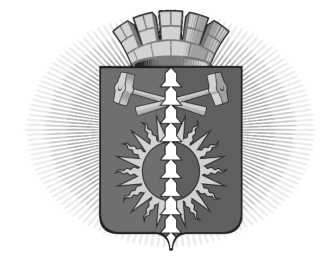 АДМИНИСТРАЦИЯ  ГОРОДСКОГО ОКРУГА ВЕРХНИЙ ТАГИЛПОСТАНОВЛЕНИЕот 26.03.2020от 26.03.2020№ 149г. Верхний Тагилг. Верхний Тагилг. Верхний Тагилг. Верхний ТагилВнесение изменений в постановление администрации городского округа Верхний Тагил от 18.03.2020 № 128 «О введении на территории городского округа Верхний Тагил дополнительных мер по защите населения от новой коронавирусной инфекции (2019-nCoV)»Внесение изменений в постановление администрации городского округа Верхний Тагил от 18.03.2020 № 128 «О введении на территории городского округа Верхний Тагил дополнительных мер по защите населения от новой коронавирусной инфекции (2019-nCoV)»Внесение изменений в постановление администрации городского округа Верхний Тагил от 18.03.2020 № 128 «О введении на территории городского округа Верхний Тагил дополнительных мер по защите населения от новой коронавирусной инфекции (2019-nCoV)»Внесение изменений в постановление администрации городского округа Верхний Тагил от 18.03.2020 № 128 «О введении на территории городского округа Верхний Тагил дополнительных мер по защите населения от новой коронавирусной инфекции (2019-nCoV)»В связи с угрозой распространения на территории Свердловской области новой коронавирусной инфекции (2019-nCoV), в соответствии с Указом Губернатора Свердловской области от 25.03.2020 № 141-УГ «О внесении изменений в Указ Губернатора Свердловской области от 18.03.2020 № 100-УГ «О введении на территории Свердловской области режима повышенной готовности и принятии дополнительных мер по защите населения от новой коронавирусной инфекции (2019-nCoV)», приказом Министерства образования и молодежной политики Свердловской области от 26.03.2020 № 64-И «Об объявлении в общеобразовательных организациях, профессиональных образовательных организациях и организациях дополнительного образования Свердловской области нерабочих дней», руководствуясь Уставом городского округа Верхний Тагил, Администрация городского округа Верхний ТагилПОСТАНОВЛЯЕТ:Внести в постановление администрации городского округа Верхний Тагил от 18.03.2020 № 128 «О введении на территории городского округа Верхний Тагил дополнительных мер по защите населения от новой коронавирусной инфекции (2019-nCoV)» следующие изменения:подпункт 6.2. изложить в новой редакции: «6.2. Приостановить с 28 марта по 5 апреля 2020 года работу дошкольных образовательных организаций городского округа Верхний Тагил.».дополнить п.12 следующего содержания:«12. Рекомендовать жителям городского округа Верхний Тагил в возрасте старше 65 лет обеспечить с 26 марта по 14 апреля 2020 года самоизоляцию на дому, за исключением руководителей и сотрудников органов местного самоуправления городского округа Верхний Тагил, организаций, осуществляющих деятельность на территории городского округа Верхний Тагил, чье нахождение на рабочем месте является критически важным для обеспечения их функционирования.».п.п. 12-13 считать соответственно п.п. 13-14.Контроль за исполнением настоящего постановления возложить на заместителя главы администрации по социальным вопросам Упорову И.Г. Настоящее Постановление опубликовать на официальном сайте городского округа Верхний Тагил в сети интернет (www.go-vtagil.ru).И.о. главы городского округа Верхний Тагил                                     Н.Е. ПоджароваВ связи с угрозой распространения на территории Свердловской области новой коронавирусной инфекции (2019-nCoV), в соответствии с Указом Губернатора Свердловской области от 25.03.2020 № 141-УГ «О внесении изменений в Указ Губернатора Свердловской области от 18.03.2020 № 100-УГ «О введении на территории Свердловской области режима повышенной готовности и принятии дополнительных мер по защите населения от новой коронавирусной инфекции (2019-nCoV)», приказом Министерства образования и молодежной политики Свердловской области от 26.03.2020 № 64-И «Об объявлении в общеобразовательных организациях, профессиональных образовательных организациях и организациях дополнительного образования Свердловской области нерабочих дней», руководствуясь Уставом городского округа Верхний Тагил, Администрация городского округа Верхний ТагилПОСТАНОВЛЯЕТ:Внести в постановление администрации городского округа Верхний Тагил от 18.03.2020 № 128 «О введении на территории городского округа Верхний Тагил дополнительных мер по защите населения от новой коронавирусной инфекции (2019-nCoV)» следующие изменения:подпункт 6.2. изложить в новой редакции: «6.2. Приостановить с 28 марта по 5 апреля 2020 года работу дошкольных образовательных организаций городского округа Верхний Тагил.».дополнить п.12 следующего содержания:«12. Рекомендовать жителям городского округа Верхний Тагил в возрасте старше 65 лет обеспечить с 26 марта по 14 апреля 2020 года самоизоляцию на дому, за исключением руководителей и сотрудников органов местного самоуправления городского округа Верхний Тагил, организаций, осуществляющих деятельность на территории городского округа Верхний Тагил, чье нахождение на рабочем месте является критически важным для обеспечения их функционирования.».п.п. 12-13 считать соответственно п.п. 13-14.Контроль за исполнением настоящего постановления возложить на заместителя главы администрации по социальным вопросам Упорову И.Г. Настоящее Постановление опубликовать на официальном сайте городского округа Верхний Тагил в сети интернет (www.go-vtagil.ru).И.о. главы городского округа Верхний Тагил                                     Н.Е. ПоджароваВ связи с угрозой распространения на территории Свердловской области новой коронавирусной инфекции (2019-nCoV), в соответствии с Указом Губернатора Свердловской области от 25.03.2020 № 141-УГ «О внесении изменений в Указ Губернатора Свердловской области от 18.03.2020 № 100-УГ «О введении на территории Свердловской области режима повышенной готовности и принятии дополнительных мер по защите населения от новой коронавирусной инфекции (2019-nCoV)», приказом Министерства образования и молодежной политики Свердловской области от 26.03.2020 № 64-И «Об объявлении в общеобразовательных организациях, профессиональных образовательных организациях и организациях дополнительного образования Свердловской области нерабочих дней», руководствуясь Уставом городского округа Верхний Тагил, Администрация городского округа Верхний ТагилПОСТАНОВЛЯЕТ:Внести в постановление администрации городского округа Верхний Тагил от 18.03.2020 № 128 «О введении на территории городского округа Верхний Тагил дополнительных мер по защите населения от новой коронавирусной инфекции (2019-nCoV)» следующие изменения:подпункт 6.2. изложить в новой редакции: «6.2. Приостановить с 28 марта по 5 апреля 2020 года работу дошкольных образовательных организаций городского округа Верхний Тагил.».дополнить п.12 следующего содержания:«12. Рекомендовать жителям городского округа Верхний Тагил в возрасте старше 65 лет обеспечить с 26 марта по 14 апреля 2020 года самоизоляцию на дому, за исключением руководителей и сотрудников органов местного самоуправления городского округа Верхний Тагил, организаций, осуществляющих деятельность на территории городского округа Верхний Тагил, чье нахождение на рабочем месте является критически важным для обеспечения их функционирования.».п.п. 12-13 считать соответственно п.п. 13-14.Контроль за исполнением настоящего постановления возложить на заместителя главы администрации по социальным вопросам Упорову И.Г. Настоящее Постановление опубликовать на официальном сайте городского округа Верхний Тагил в сети интернет (www.go-vtagil.ru).И.о. главы городского округа Верхний Тагил                                     Н.Е. Поджарова